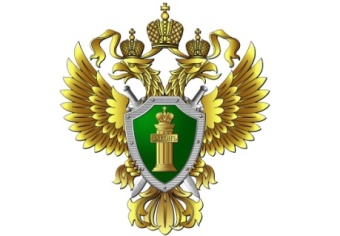 Прокуратура Пермского района разъясняет:«АДМИНИСТРАТИВНАЯ ОТВЕТСТВЕННОСТЬ ЗА САМОВОЛЬНОЕ ЗАНЯТИЕ ЗЕМЕЛЬНОГО УЧАСТКА»Согласно п. 3 ст. 6 Земельного кодекса РФ земельный участок как объект права собственности и иных предусмотренных Земельным кодексом РФ прав на землю является недвижимой вещью, которая представляет собой часть земной поверхности и имеет характеристики, позволяющие определить ее в качестве индивидуально-определенной вещи.Действующим земельным законодательством РФ предусмотрены следующие виды прав на земельные участки:собственность (ст. 15 Земельного кодекса РФ);аренда земельных участков (ст. 22 Земельного кодекса РФ);право ограниченного пользования чужим земельным участком (сервитут, публичный сервитут) (ст. 23 Земельного кодекса РФ);безвозмездное пользование земельными участками (ст. 24 Земельного кодекса РФ).Право на использование земельного участка возникает только при наличии документов о праве у лица, его использующего, а административная ответственность установлена в отношении лица, использующего земельный участок без документов, предоставляющих такое право в соответствии с действующим законодательством.Под самовольным занятием земель понимается пользование чужим земельным участком при отсутствии воли собственника этого участка (иного управомоченного им лица), выраженной в установленном порядке.Самовольное занятие земельного участка может выражаться в размещении на нем каких-либо сооружений, строений, в возведении ограждений, иных препятствий для затруднения доступа к данному участку лицам, имеющим законное право на владение, пользование или распоряжение им, а использование - в засевании сельскохозяйственными, однолетними или многолетними, а также иными видами растений и т.п.За самовольное занятие земельного участка или части земельного участка, в том числе за использование земельного участка лицом, не имеющим предусмотренных законодательством Российской Федерации прав на указанный земельный участок статьей 7.1 КоАП РФ предусмотрена административная ответственность в виде административного штрафа.Так, в случае, если определена кадастровая стоимость земельного участка, на граждан в размере от 1 до 1,5 процента кадастровой стоимости земельного участка, но не менее пяти тысяч рублей; на должностных лиц - от 1,5 до 2 процентов кадастровой стоимости земельного участка, но не менее двадцати тысяч рублей; на юридических лиц - от 2 до 3 процентов кадастровой стоимости земельного участка, но не менее ста тысяч рублей, а в случае, если не определена кадастровая стоимость земельного участка, на граждан в размере от пяти тысяч до десяти тысяч рублей; на должностных лиц - от двадцати тысяч до пятидесяти тысяч рублей; на юридических лиц - от ста тысяч до двухсот тысяч рублей.При этом, за административные правонарушения, предусмотренные ст.7.1 КоАП РФ, лица, осуществляющие предпринимательскую деятельность без образования юридического лица, несут административную ответственность как юридические лица.В случае самовольного занятия части земельного участка административный штраф, рассчитываемый из размера кадастровой стоимости земельного участка, исчисляется пропорционально площади самовольно занятой части земельного участка.Прокуратура Пермского районаул. 2-я Красавинская, 81, г. Пермь